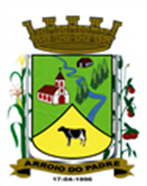 ESTADO DO RIO GRANDE DO SULMUNICÍPIO DE ARROIO DO PADREGABINETE DO PREFEITOA			Mensagem 43/2020Câmara Municipal de VereadoresSenhor PresidenteSenhores VereadoresEncaminho para apreciação dos Senhores mais um projeto de lei, os cumprimento e passo a expor o que segue.	O projeto de lei 43/2020 tem por finalidade alterar o anexo de Planejamento de Despesa de Pessoal da Lei de Diretrizes Orçamentárias para o exercício de 2020, Lei Municipal nº 2.069, de 30 de outubro de 2019, no que tange a despesa com pessoal.	Para melhor atender o serviço público o Poder Executivo instituiu o Registro de Preços. Ressalta-se que esta modalidade traz vantagens para a administração municipal em função de maior praticidade nos pedidos de contratação e de fornecimento. No entanto, esta modalidade apesar de propor mais praticidade, demanda de igual modo, mais trabalho com a elaboração e expedição de documentos pertinentes. Diante disso entende o Poder Executivo ser conveniente que o responsável pelo controle das Atas de Registro de Preços tenha uma gratificação considerando o volume de atividades extra função (normal) do servidor encarregado do processo no município.	Constata-se que a despesa de pessoal comporta a criação desta gratificação, razão pela qual não se impõe impedimento e considerando o trabalho que está sendo realizado pelo responsável da Ata de Registro de Preços e ainda que responsáveis por outras áreas específicas também possuem remuneração adicional (gratificação) conclui se que é perfeitamente viável a criação da despesa proposta	Nada mais a acrescentar no momento.	Despeço-me.	Atenciosamente.Arroio do Padre, 22 de abril de 2020. _________________________Leonir Aldrighi BaschiPrefeito MunicipalAo Sr.Vilson PieperPresidente da Câmara Municipal de VereadoresArroio do Padre/RSESTADO DO RIO GRANDE DO SULMUNICÍPIO DE ARROIO DO PADREGABINETE DO PREFEITOPROJETO DE LEI Nº 43, DE 22 DE ABRIL DE 2020.      Altera o anexo de Planejamento de Despesa de Pessoal da Lei Municipal nº 2.069, de 30 de outubro de 2019, que dispõe sobre as diretrizes orçamentárias para 2020.Art. 1º A presente Lei altera o anexo de Planejamento de Despesa de Pessoal, da Lei Municipal nº 2.069, de 30 de outubro de 2019, Lei de Diretrizes Orçamentárias para exercício de 2020.Art. 2º O anexo de Planejamento da Despesa de Pessoal, constante na Lei Municipal Nº 2.069, de 30 de outubro de 2019, Lei de Diretrizes Orçamentárias para o exercício de 2020, passará a vigorar acrescido da criação da Gratificação do Gerente da Ata de Registro de Preços, conforme o anexo I desta Lei.Art. 3º A despesa decorrente da aplicação prática desta Lei correrá por conta de dotações orçamentárias especificas consignadas ao orçamento municipal vigente.Art. 4º Esta Lei entra em vigor na data de sua publicação.Arroio do Padre, 22 de abril de 2020.Visto técnico:Loutar PriebSecretário de Administração, Planejamento, Finanças, Gestão e Tributos.Leonir Aldrighi BaschiPrefeito MunicipalESTADO DO RIO GRANDE DO SULMUNICÍPIO DE ARROIO DO PADREGABINETE DO PREFEITOAnexo I - Projeto de lei Nº 43/2020LEI DE DIRETRIZES ORÇAMENTÁRIAS DE 2020Alteração no Planejamento da Despesa de Pessoal – Exercício de 2020CargosLegislaçãoPadrão de RemuneraçãoCargos ExistentesCargos OcupadosCargos VagosPrevisão para 2020Previsão para 2020Previsão para 2020Previsão para 2020Previsão para 2020CargosLegislaçãoPadrão de RemuneraçãoCargos ExistentesCargos OcupadosCargos VagosCriação - Nº cargosOcupação - Nº cargosAumento em R$ ref criação e ocupaçãoAumentos reais previstosTotal ref. Aumento de despesa com pessoalDe provimento efetivoVigia961 e alter.R$ 1.081,0011012R$ 17.579,87R$ 17.579,87R$ 17.579,87Em comissãoEmpregosFunções de ConfiançaGratificaçõesGerente da Ata de Registro de Preços961 e alter.R$ 210,0000011R$ 2.520,00R$ 2.520,00R$ 2.520,00TotaisR$ 20.099,87R$ 20.099,87R$ 20.099,87